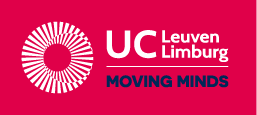 NIEUW!!! NIEUW!!! NIEUW!!!POSTGRADUAAT HERSTELONDERSTEUNENDE ZORG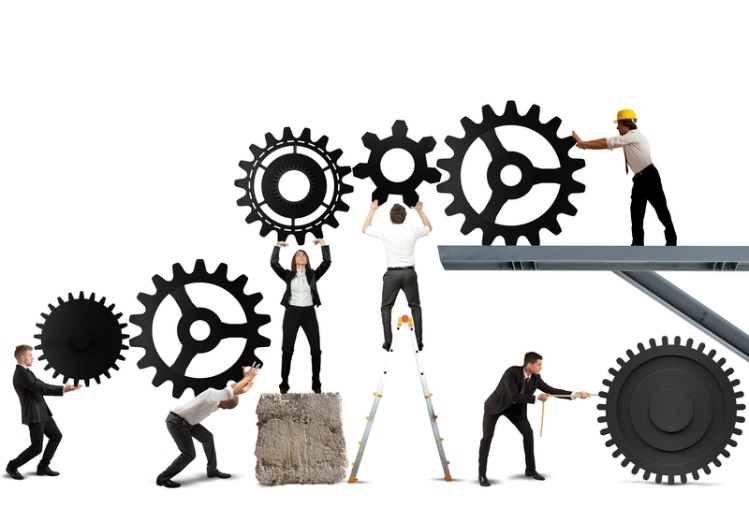 Het nieuwe postgraduaat herstelondersteunende zorg 2017-2018 is opgebouwd uit drie modules die apart kunnen gevolgd worden. Hieronder staan ze kort omschreven. De eerste module gaat over het herstelparadigma en de vermaatschappelijking van de zorg. De tweede module gaat in op de relatievorming tussen hulpverlener en cliënt en herstelondersteunende methodieken. In de derde module is er aandacht voor kwaliteitszorg, kwartiermaken en goede praktijken. De werkvormen geven aan dat het gaat over blended learning. Dit betekent dat er zowel gebruik gemaakt wordt van reguliere en nieuwere werkvormen zoals een training, rondetafelsessie met experten, ervaringsdeskundigen en publiek, een online leerplatform Toledo en peer support. Elke module heeft dezelfde opbouw: drie trainingen, drie online ateliers en drie rondetafelsessies en op het einde is er telkens ruimte voor presentaties over de eigen praktijkervaring. Binnen alle modules gaat het over een permanente procesevaluatie en tijdens de presentaties en het leerplatform is er ook peer assessment voorzien. De begeleiding gebeurt door docenten van UC Leuven-Limburg, ervaringsdeskundigen/-werkers, gastlectoren en –sprekers, … De namen worden binnenkort bekendgemaakt. De trainingen en presentaties vinden plaats van 9u00 tot 12u00 en van 13u00 tot 16u00. De online ateliers zijn berekend op een studietijd van 6u en kunnen in principe op een moment naar keuze worden uitgevoerd. De rondetafelsessies zullen plaatsvinden in de namiddag (13u00-16u00), de voorbereiding en feedback van deze sessies gebeurt via een discussieplatform en een recensieblog, voorzien op Toledo.MODULE 1: PARADIGMA EN VERMAATSCHAPPELIJKING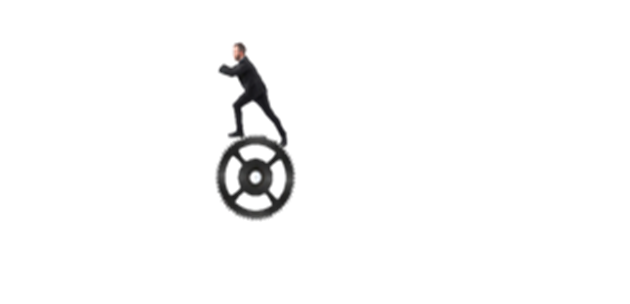 MODULE 2: RELATIES EN METHODIEKEN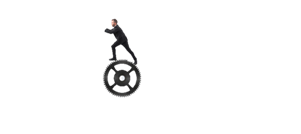 MODULE 3: ORGANISATIE EN NETWERK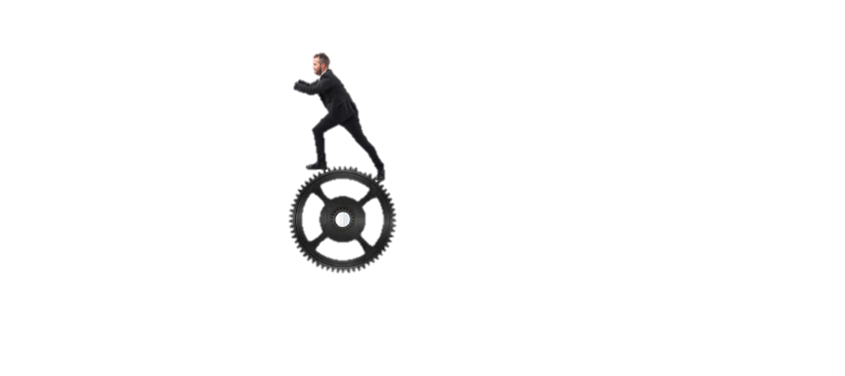 De trainingen gaan door op de Sociale Hogeschool Heverlee (SHH). De kostprijs van het volledige postgraduaat is 1560 euro (24 studiepunten) of 520 euro per module (per 8 studiepunten). Educatief verlof werd aangevraagd. Opleidingscheques zijn te regelen met de VDAB. Er zijn welbepaalde voorwaarden aan verbonden. Meer info en inschrijven via https://www.ucll.be/verderstuderen/postgraduaat-herstelondersteunende-zorgAarzel niet om bijkomende informatie te vragen.Tot binnenkort!!!Isabelle Verberckmoesisabelle.verberckmoes@ucll.be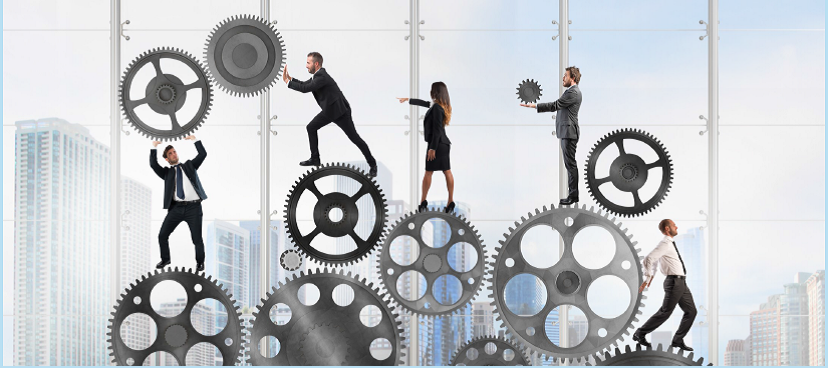 datuminhoudvorm (6u)docent13/10intro + positieve psychologietraining 1docent UC Leuven-Limburg20/10persoonlijke diagnostiekonline atelier 1Toledo27/10goede GGZ 1rondetafelsessie 1online voorbereiding (Toledo: discussie, recensie)gastsprekers + open aanbod10/11ervaringsdeskundigheidtraining 2ervaringswerkers17/11herstelprocesonline atelier 2Toledo24/11goede GGZ 2rondetafelsessie 2online voorbereiding (Toledo: discussie, recensie)gastsprekers + open aanbod01/12precisiepsychiatrietraining 3forensische/jeugd/mobiele teams/acute zorg-deskundigen/ervaringswerkers08/12herstelnarratiefonline atelier 3Toledo15/12goede GGZ 3rondetafelsessie 3online voorbereiding (Toledo: discussie, recensie)gastsprekers + open aanbod22/12praktijkervaringpresentatiespeers, ervaringswerkers, docent UC Leuven-Limburgdatuminhoudvormdocent12/01intro + presentietheorietraining 1gastlector UC Leuven-Limburg19/01open dialogue + positive risk takingonline atelier 1Toledo26/01herstelcompetenties 1rondetafelsessie 1online voorbereiding (Toledo: discussie, recensie)gastsprekers + open aanbod02/02SRH-+ Yucelmethodetraining 2gastlector UC Leuven-Limburg09/02herstelondersteunende methodiekenonline atelier 2Toledo23/02herstelcompetenties 2rondetafelsessie 2online voorbereiding (Toledo: discussie, recensie)gastsprekers + open aanbod02/03herstelplantraining 3forensische/jeugd/mobiele teams/acute zorg-deskundigen/ervaringswerkers09/03e/m-healthonline atelier 3Toledo16/03herstelcompetenties 3rondetafelsessie 3online voorbereiding (Toledo: discussie, recensie)gastsprekers + open aanbod23/03praktijkervaringpresentatiespeers, ervaringswerkers, docent UC Leuven-Limburgdatuminhoudvormdocent20/04intro + kwaliteitszorgtraining 1werkgroep ROPI27/04conceptonline atelier 1Toledo04/05proeftuinen 1rondetafelsessie 1online voorbereiding (Toledo: discussie, recensie)gastsprekers + open aanbod11/05ethiekOnline atelier 2Toledo18/05kwartiermakentraining 2gastlector25/05proeftuinen 2rondetafelsessie 2online voorbereiding (Toledo: discussie, recensie)gastsprekers + open aanbod01/06goede praktijkentraining 3forensische/jeugd/mobiele teams/acute zorg-deskundigen/ervaringswerkers08/06implementatieonline atelier 3Toledo15/06proeftuinen 3rondetafelsessie 3online voorbereiding (Toledo: discussie, recensie)gastsprekers + open aanbod22/06praktijkervaringpresentatiespeers, ervaringswerkers, docent UC Leuven-Limburg